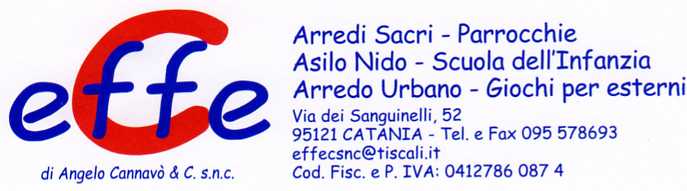 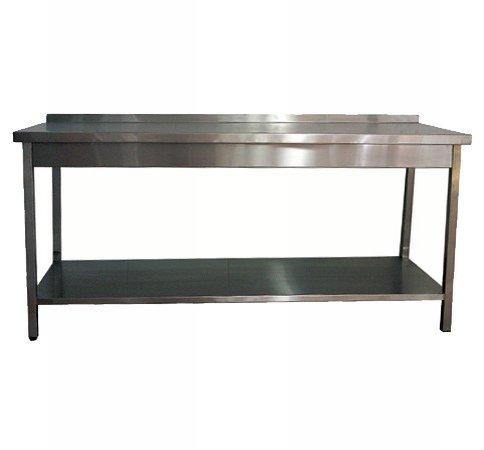 Descrizione:Lavello in acciaio inox a 2 vasche, dotato di due pianid'appoggio laterali. Ingombro: 160x70 cm.
Categoria : Cucine ed elettrodomestici
 Codice: UC21002